Year 2: The First ChristiansKey StoriesKey Bible PassagesKey VocabularyThe Beginning of the Church (Acts 2:42-47)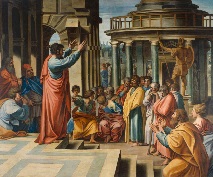 The Man Who Could Not Walk (Acts 3: 1-10)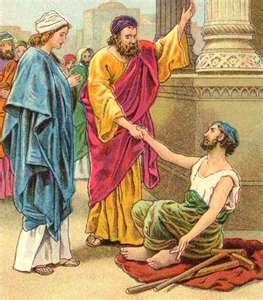 Peter in Prison (Acts 12: 1-19)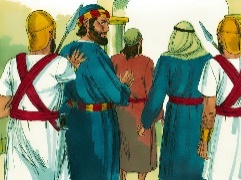 Peter Escapes (Acts 12: 1-19)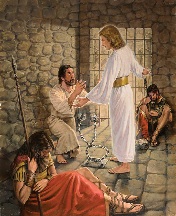 Acts 2:42-47PentecostPromiseApostlesChristiansHoly SpiritChurchThe Beginning of the Church (Acts 2:42-47)The Man Who Could Not Walk (Acts 3: 1-10)Peter in Prison (Acts 12: 1-19)Peter Escapes (Acts 12: 1-19)Acts 3: 1-10PentecostPromiseApostlesChristiansHoly SpiritChurchThe Beginning of the Church (Acts 2:42-47)The Man Who Could Not Walk (Acts 3: 1-10)Peter in Prison (Acts 12: 1-19)Peter Escapes (Acts 12: 1-19)Acts 12: 1-19PentecostPromiseApostlesChristiansHoly SpiritChurchThe Beginning of the Church (Acts 2:42-47)The Man Who Could Not Walk (Acts 3: 1-10)Peter in Prison (Acts 12: 1-19)Peter Escapes (Acts 12: 1-19)Key ColoursPentecostPromiseApostlesChristiansHoly SpiritChurchThe Beginning of the Church (Acts 2:42-47)The Man Who Could Not Walk (Acts 3: 1-10)Peter in Prison (Acts 12: 1-19)Peter Escapes (Acts 12: 1-19)Green – Ordinary TimePentecostPromiseApostlesChristiansHoly SpiritChurchThe Beginning of the Church (Acts 2:42-47)The Man Who Could Not Walk (Acts 3: 1-10)Peter in Prison (Acts 12: 1-19)Peter Escapes (Acts 12: 1-19)White or Gold- Christmas and EasterPentecostPromiseApostlesChristiansHoly SpiritChurchThe Beginning of the Church (Acts 2:42-47)The Man Who Could Not Walk (Acts 3: 1-10)Peter in Prison (Acts 12: 1-19)Peter Escapes (Acts 12: 1-19)Red – Celebrations and feast daysPentecostPromiseApostlesChristiansHoly SpiritChurchThe Beginning of the Church (Acts 2:42-47)The Man Who Could Not Walk (Acts 3: 1-10)Peter in Prison (Acts 12: 1-19)Peter Escapes (Acts 12: 1-19)Purple – Advent and LentPentecostPromiseApostlesChristiansHoly SpiritChurchThe Beginning of the Church (Acts 2:42-47)The Man Who Could Not Walk (Acts 3: 1-10)Peter in Prison (Acts 12: 1-19)Peter Escapes (Acts 12: 1-19)Key IdeasKey Figures/ PeopleThe Beginning of the Church (Acts 2:42-47)The Man Who Could Not Walk (Acts 3: 1-10)Peter in Prison (Acts 12: 1-19)Peter Escapes (Acts 12: 1-19)To know how the Holy Spirit helped the Apostles. Think of ways we can be like them. JesusThe Beginning of the Church (Acts 2:42-47)The Man Who Could Not Walk (Acts 3: 1-10)Peter in Prison (Acts 12: 1-19)Peter Escapes (Acts 12: 1-19)Know about the First Christians. Think of ways we can be like them. PeterThe Beginning of the Church (Acts 2:42-47)The Man Who Could Not Walk (Acts 3: 1-10)Peter in Prison (Acts 12: 1-19)Peter Escapes (Acts 12: 1-19)Know about how Jesus was able to help Peter and John. Be aware that we can trust Jesus to help us. JohnThe Beginning of the Church (Acts 2:42-47)The Man Who Could Not Walk (Acts 3: 1-10)Peter in Prison (Acts 12: 1-19)Peter Escapes (Acts 12: 1-19)Recall that the Holy Spirit was able to help the Apostles. Be aware that the Holy Spirit helps us. JohnThe Beginning of the Church (Acts 2:42-47)The Man Who Could Not Walk (Acts 3: 1-10)Peter in Prison (Acts 12: 1-19)Peter Escapes (Acts 12: 1-19)Know about Peter’s escape from prison. Reflect on what we can learn from it. John